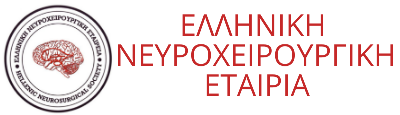 1ο Απογευματινό Μετεκπαιδευτικό μάθημα ENXE 2021 - 2022"Νευροεντατική vs. αποσυμπιεστικές παρεμβάσεις σε τραύμα του νευρικού συστήματος"18 Οκτωβρίου 2021Θ. ΠαλαιολόγοςΤίτλοι συμμετεχόντων:Χαράλαμπος Γάτος: Επιμελητής Α’, Νευροχειρουργική Κλινική, Πανεπιστημιακό Γενικό Νοσοκομείο ΛάρισαςΒασιλική Διονυσοπούλου: Διεύθυντρια ΕΣΥ, Μονάδα Εντατικής Θεραπείας, Γενικό Νοσοκομείο Νίκαιας «Αγ. Παντελεήμων»  Άγγελος Λεβέντης: Επικουρικός Επιμελητής, Νευροχειρουργική Κλινική, Περιφερειακό Γενικό Νοσοκομείο Νίκαιας «Αγ. Παντελεήμων»Θεόφιλος Παλαιολόγος: Διευθυντής ΕΣΥ, Νευροχειρουργική Κλινική, Περιφερειακό Γενικό Νοσοκομείο Νίκαιας «Αγ. Παντελεήμων»Παναγιώτης Παπανικολάου: Διευθυντής ΕΣΥ, Νευροχειρουργική Κλινική, Περιφερειακό Γενικό Νοσοκομείο Νίκαιας «Αγ. Παντελεήμων»Δημήτριος Παχατουρίδης: Διευθυντής ΕΣΥ, Νευροχειρουργική Κλινική, Πανεπιστημιακό Γενικό Νοσοκομείο Ιωαννίνων2ο Απογευματινό Μετεκπαιδευτικό μάθημα ENXE 2021 – 2022“Αρχές της βασικής και της κλινικής έρευνας στη Νευροχειρουργική”20 Δεκεμβρίου 2021      Γ. Αλεξίου Τίτλοι συμμετεχόντων:Γεώργιος Αλεξίου. Επίκουρος Καθηγητής Νευροχειρουργικής, Νευροχειρουργική Κλινική, Πανεπιστημιακό Γενικό Νοσοκομείο ΙωαννίνωνΣπυρίδων Κωμαΐτης. Πανεπιστημιακός Υπότροφος, Α’ Νευροχειρουργική Κλινική ΕΚΠΑ, Γενικό Νοσοκομείο Αθηνών «Ο Ευαγγελισμός»Αθανάσιος Χατζησωτηρίου. Νευροχειρουργός, Επίκουρος Καθηγητής ΑΠΘ3ο Απογευματινό Μετεκπαιδευτικό μάθημα ENXE 2021 – 2022“Εφαρμοσμένη κλινική νευροακτινολογία στα γλοιώματα εγκεφάλου. Επιλογή και ερμηνεία απεικονιστικών μεθόδων μέσω κλινικών περιστατικών”21 Φεβρουαρίου 2022 Κ. Φουντάς Τίτλοι συμμετεχόντων:Αναστασία Ζήκου. Επίκουρη Καθηγήτρια Ακτινολογίας, Τμήμα Κλινικής Ακτινολογίας και Απεικόνισης, Πανεπιστημιακό Γενικό Νοσοκομείο ΙωαννίνωνΕυτυχία Καψαλάκη. Καθηγήτρια Ακτινοδιαγνωστικής, Τμήμα Ακτινολογίας, Γενικό Πανεπιστημιακό Νοσοκομείο ΛάρισαςΝικόλαος Φόρογλου. Καθηγητής Νευροχειρουργικής ΑΠΘ, Α’ Νευροχειρουργική Κλινική, Γενικό Πανεπιστημιακό Νοσοκομείο Θεσσαλονίκης ΑΧΕΠΑΚωνσταντίνος Φουντάς. Καθηγητής Νευροχειρουργικής, Διευθυντής Νευροχειρουργικής Κλινικής, Πανεπιστημιακό Γενικό Νοσοκομείο Λάρισας4ο Απογευματινό Μετεκπαιδευτικό μάθημα ENXE 2021 – 2022“Βιβλιογραφική ενημέρωση/ Ενημέρωση για εξετάσεις”18 Απριλίου 2022 Α. Τάσιου Τίτλοι συμμετεχόντων:Γεώργιος Παπαευαγγέλου. Πανεπιστημιακός Υπότροφος, Β’ Νευροχειρουργική Κλινική ΑΠΘ, Γενικό Νοσοκομείο Θεσσαλονίκης «Ιπποκράτειο»Αναστασία Τάσιου. Επιμελήτρια Α’, Νευροχειρουργική Κλινική, Πανεπιστημιακό Γενικό Νοσοκομείο ΛάρισαςΧρήστος Τζερεφός. Νευροχειρουργός, Νευροχειρουργική Κλινική, Πανεπιστημιακό Γενικό Νοσοκομείο ΛάρισαςΠαρμενίων Τσιτσόπουλος. Αναπληρωτής Καθηγητής Νευροχειρουργικής ΑΠΘ, Β’ Νευροχειρουργική Κλινική, Γενικό Νοσοκομείο Θεσσαλονίκης «Ιπποκράτειο»19:00-19:15Παθοφυσιολογία της ενδοκρανιακής υπέρτασης – Παρεμβατικές και μη μέθοδοι παρακολούθησηςΧ. Γάτος19:15-19:30Ο ρόλος του νευροεντατικολόγου στη βαριά κάκωση του νευρικού συστήματος.Β. Διονυσοπούλου19:30-19:45Αποσυμπιεστική κρανιεκτομία. Ενδείξεις και χειρουργική τεχνική.Δ. Παχατουρίδης19:45-20:00Καταστολή & βαρβιτουρικό κώμα vs. αποσυμπιεστική κρανιεκτομία. Τρέχοντα δεδομένα.Π. Παπανικολάου20:00-21:00Παρουσίαση & συζήτηση περιστατικών.Α. Λεβέντης19:00-19:15Γενικές αρχές - Διερεύνηση και διατύπωση του επιστημονικού ερωτήματος.Σ. Κωμαΐτης19:15-19:30 Σχεδιασμός μελέτης βασικής έρευνας.Α. Χατζησωτηρίου  19:30-19:45Σχεδιασμός μελέτης κλινικής έρευνας.Γ. Αλεξίου19:45-20:00Συζήτηση19:00-19:20Προεγχειρητική διαγνωστική προσέγγιση ασθενούς με γλοίωμα εγκεφάλου.Ε. Καψαλάκη19:20-19:40Διεγχειρητική απεικόνιση στη χειρουργική των γλοιωμάτων.Ε. Τσατσαλή19:40-20:00Μετεγχειρητική παρακολούθηση και εκτίμηση απόκρισης στη θεραπεία.Α. Ζήκου20:00-21:00Παρουσίαση & σχολιασμός περιστατικών.Ν. Φόρογλου, Κ. Φουντάς19:00-19:15Η νέα ταξινόμηση κατά WHO για τους όγκους του κεντρικού νευρικού συστήματος από τη νευροχειρουργική σκοπιά.Γ. Παπαευαγγέλου19:15-19:30Κρανιοπλαστική μετά από τραύμα. Νεότερα δεδομένα μετά το διεθνές consensus.Χ. Τζερεφός19:30-20:00Ενημέρωση για εξετάσεις EANS & ΕΝΧΕΠ. Τσιτσόπουλος, Α. Τάσιου